Túrakód: TK-R_DK-n  /  Táv.: 79,5 km  Szintidő: 5:45 óra, (átlagseb.: 13,83 km/h  /  Frissítve: 2020-01-30Túranév: Kerékpáros Terep-túra rövidtáv DK-negyedRésztávokhoz javasolt rész-szintidők (kerekített adatok, átlagsebességgel kalkulálva):Feldolgozták: Baráth László, Hernyik András, Valkai Árpád, 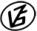 Tapasztalataidat, élményeidet őrömmel fogadjuk! 
(Fotó és videó anyagokat is várunk.)RésztávRésztávRész-szintidőRész-szintidőTK-R_DK-n_01-rtRajt-Cél  (Dózsa-ház) - Mihási akác-sor1:031:03TK-R_DK-n_02-rtMihási akác-sor - Furioso Emlékpark0:451:48TK-R_DK-n_03-rtFurioso Emlékpark - Horthy-fa0:462:34TK-R_DK-n_04-rtHorthy-fa - Árpád-halom0:563:31TK-R_DK-n_05-rtÁrpád-halom - Cserna-féle szélmalom0:484:19TK-R_DK-n_06-rtCserna-féle szélmalom - Rajt-Cél (Dózsa-ház)1:265:45